2018 Annual Meeting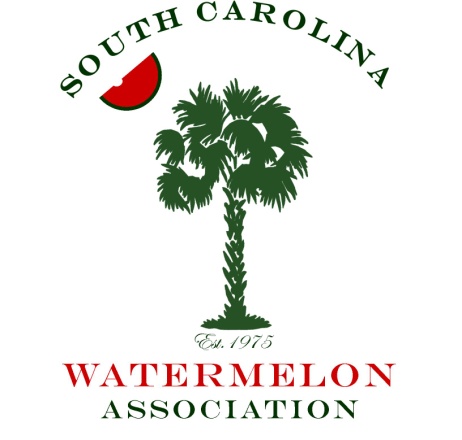 Hilton Columbia CenterColumbia, SCFriday, January 5, 20182:00 – 6:00 PM		Registration – Lobby of the Hilton1:30 – 3:30 PM		Board of Directors Meeting 		       	SC Watermelon Promotion Board and SCWA Board members4:00 – 6:00 PM		President’s Reception			Light hors d’oeuvres, live music and cocktailsSaturday, January 6, 20188:30 AM		Registration open 10:00 AM		Welcome …….…..…….…………………….……….....…..…………….Gilbert Miller											         President, SCWAIntroduction of the SC Watermelon Queen Program ……………………………..........……... Ann Bryant       SCWA Queen CoordinatorIntroduction of Queen Contestants ………………..…….………....Blakely JohnsonSpeech & Promotions Wear Competition                           2016 SC Watermelon Queen			Legislative update……………………………………………………….Cassidy Evans											           SC Farm Bureau			National Watermelon Board Report………………………………..Jason Hanselman12:00 PM – 1:30 PM	Lunch Buffet featuring South Carolina favorites Seed Spitting Contest ………………………….……… Queen Contestants and Guests												       Stage areaWatermelon Queen Contest Interviews ………... Judges and Queen Contestants Only2:40 – 6:00 PM		Annual SCWA Live Auction and Social……………………Gilbert Miller                                                                                                         President, SCWA7:00 PM		Watermelon Banquet 			Seated dinner, service begins at 7pm			Introduction of Judges ………………………………..………………...... Ann Bryant			Evening Gown Competition …………………...………..….…..….. Queen ContestantsAuction Report ………………..…………………………….. Gilbert Miller, President			Crowning of the 2017 South Carolina Watermelon Queen……………………Commissioner Hugh Weathers			Closing Remarks by President …..…………………………................ Gilbert Miller9:00 PM– Until	Melon Ball			Cocktails & Dancing with DJ Gary Brantley